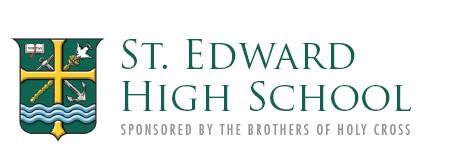 Tri-C College Credit Plus Participation 2019–2020Before March 31: Discuss CCP program with St. Edward Counseling Dept. February 15 – April 1: submit letter of intent to the state via emailFebruary 15 – April 12: Parent creates a SAFE accountView these videos explaining how to create a SAFE account for College Credit Plus.February 15 – April 12: Apply for funding through the SAFE account.  Make sure you request enough college credits to cover the course(s) you are taking:		Digital Control Systems 1 - 2 college credits (.5 high school credits)		Digital Control Systems 2 - 2 college credits (.5 high school credits)By April 1: Apply to be a CCP student at the college/university and then upload the admission letter to your CCP Funding Application via your SAFE account.Before May 18: Funding award notifications sent (via SAFE account)Applying to Tri-CA Tri-C rep will be coming to St. Edward to assist students with the online application.There is additional paperwork that the student and parent needs to sign and returned to the Counseling Office at St. Eds.Once you are officially accepted, you’ll receive an acceptance letter which must be uploaded to your CCP Funding Application through your SAFE account.